Üniversitemizin Öğrenci Uyum Programları kapsamında Güzel Sanatlar Enstitüsü’ne bağlı programlarda öğrenim görmekte olan lisansüstü öğrencilere yönelik bir bilgilendirme günü planlanmıştır. Programın detayları aşağıda verilmiştir.Hedef KitleErciyes Üniversitesi Güzel Sanatlar Enstitüsüne bağlı Resim ASD, Müzik ASD, Müzik ABD ve Heykel ASD programlarında eğitim görmekte olan Yüksek Lisans, Doktora ve Sanatta Yeterlik öğrencileri ve Tez Danışmanlığı görevini yürüten öğretim üyeleri katılacaktır.Etkinliğin Yapılış ŞekliEtkinlik Zoom platformu üzerinden çevrimiçi gerçekleştirilecektir. Zoom toplantısına erişim bilgileri ve nasıl bağlanılacağı ile ilgili özet kılavuz katılımcıların e-posta adreslerine gönderilecektir. Etkinliğin DeğerlendirilmesiKatılımcılardan süreçteki deneyimlerini paylaşmaları için çevrimiçi ortamda bir değerlendirme formu doldurmaları istenecektir.Etkinlik Tarih ve SaatiBilgilendirme gününün 21 Ekim 2022 Cuma günü 14:00-16:30 saatleri arasında gerçekleştirilmesi planlanmıştır.ETKİNLİK PROGRAMI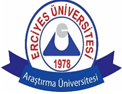 T.C.ERCİYES ÜNİVERSİTESİGÜZEL SANATLAR ENSTİTÜSÜ 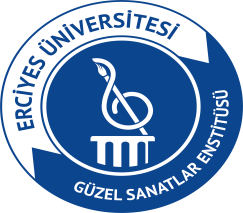 SaatKonuşma AkışıÖğretim Elemanı14:00-14:05Açılış ve Erciyes Üniversitesi Güzel Sanatlar Enstitüsü Hakkında Genel BilgilendirmeDr. Öğr. Üyesi Levent ÇORUH14:05-14:20Lisansüstü Eğitim Süreci (Süreç Adımları Kısa Anlatım)Dr.Öğr.Üy.Levent DEĞİRMENCİOĞLU14:20-14:50Lisansüstü Eğitimde Sık Karşılaşılan Sorunlar ve Çözüm Önerileri Prof. Dr. Oya LEVENDOĞLU ÖNER14:50-15:00Lisansüstü Öğrencilerin Kullanacakları Formlar Hakkkında BilgilendirmeArş. Gör. Bahar ÖZŞEN15:00-15:15Üniversitemizdeki Sosyal İmkânlarının TanıtımıArş. Gör. Deniz AY15:15-15:35Kütüphane ve Veri Tabanlarının KullanımıKütüphane Daire Başkanlığı15:35-16:00Erasmus, Farabi Değişim Programları BilgilendirmeDış İlişkiler Ofisi16:00-16:30Araştırma ve Yayın EtiğiProf. Dr. Aygül AYKUT